 Long Term Planning – Year A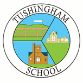 Class3- Year 3 and 4 Long Term Planning – Year BClass 3 - Year 3 and 4Autumn 1EnglishMathsScienceR.E.GeographyHistoryP.E.MusicComputingFrench ArtDTPSHESeal Surfer Michael Foreman Dancing Bear Michael Foreman Outcome- Recount: Write a letter from Grandad in response to one of his grandson’s letters Number: Place ValueNumber: Addition and Subtraction (To be started in AU1)MeasurementRocks, Fossils and SoilsHow do Hindus view God and how is Diwali celebrated ?  History focus this half term Stone Age to Iron Age Orienteering Tag rugby (SRFD) PitchConnecting Computers Getting to know you Exploring the history and style of cave paintings, and recreating cave paintingsPainting Apply knowledge of how to strengthen, stiffen and reinforce more complex structuresRelationships What makes a family; features of family life Personal boundaries; safely responding to others; the impact of hurtful behaviour Recognising respectful behaviour; the importance of self- respect; courtesy and being polite Autumn 2EnglishMathsScienceR.E.GeographyHistoryP.E.MusicComputingFrenchArtDTRelationships What makes a family; features of family life Personal boundaries; safely responding to others; the impact of hurtful behaviour Recognising respectful behaviour; the importance of self- respect; courtesy and being polite Leon and the place between Graham Baker- Smith The Nowhere Emporium Ross MackenzieOutcome- Recount/diary from a different POVHNumber: Addition and Subtraction  (Continued)Number: Multiplication and DivisionMeasurementLightWhy do Christians think about Incarnation at Christmas?The UKGeography focus this half term  Orienteering Tag rugby (SRFD)RhythmStop Frame AnimationAll about me BodiesDrawing Understand and use electrical systems in their products Relationships What makes a family; features of family life Personal boundaries; safely responding to others; the impact of hurtful behaviour Recognising respectful behaviour; the importance of self- respect; courtesy and being polite Spring 1EnglishMathsScienceR.E.GeographyHistoryP.E.MusicComputingFrenchArtDTPSHEStone Age Boy 
Satoshi Kitamura The Iron Man- Ted Hughes Outcome: Fiction: historical narrative Number: Multiplication and Division (2 weeks) Number: Fractions (4 weeks) TimeClassify Living ThingsHow do Christians use the bible to help them with their lives?Extreme EarthEarliest civilisations LGBT+ History MonthGymnastics Football (SRFD)ComposingSequence in MusicFood European Art and ArtistsWork of other artistsArt focus this half termLiving in the wider worldThe value of rules and laws; rights, freedoms and responsibilitiesHow the internet is used; assessing information onlineDifferent jobs and skills; job stereotypes; setting personal goals Spring 2EnglishMathsScienceR.E.GeographyHistoryP.E.MusicComputingFrenchArtDTLiving in the wider worldThe value of rules and laws; rights, freedoms and responsibilitiesHow the internet is used; assessing information onlineDifferent jobs and skills; job stereotypes; setting personal goals When the Giant Stirred by Celia Godkin Journey to the Centre of the Earth (Usbourne Young Reader) Outcome: Fiction: adventure story from the POV of the boy Number: Fractions (4 weeks) Measurement: Length, Perimeter and Area (2 weeks) Living things and their HabitatsWhy do Christians call the day Jesus died ‘Good Friday’?Extreme EarthGymnastics Football (SRFD)PulseBranching DatabasesFamily and friends Create images to portray the myth of AtlantisCollageUse mechanical systems gears, pulleys, levers and  LinkagesCreate a pop-up and interactive book Living in the wider worldThe value of rules and laws; rights, freedoms and responsibilitiesHow the internet is used; assessing information onlineDifferent jobs and skills; job stereotypes; setting personal goals Summer 1EnglishMathsScienceR.E.GeographyHistoryP.E.MusicComputingFrenchArtDTPSHEWhere the Forest Meets the Sea Jeannie Baker Rainforest in 30 Seconds Jen Green Outcome: Information board for a rainforest exhibitNumber: Decimals (including Money) (3 weeks) Statistics (2 weeks) Nutrition and SkeletonsWhat is Humanism?RainforestsAncient GreeceAthleticsDiamond cricket (SRFD)TimbreDesktop PublishingOur school DT focus this half termTextiles 3D Textiles projectSewing poison dart frog beanbagsHealth and WellbeingHealth choices and habits; what affects feelings; expressing feelingsPersonal strengths and achievements; managing and reframing setbacksRisks and hazards; safety in the local environment and unfamiliar placesSRE for Year 4 onlySummer 2English MathsScienceR.E.GeographyHistoryP.E.MusicComputingFrenchArtDTHealth and WellbeingHealth choices and habits; what affects feelings; expressing feelingsPersonal strengths and achievements; managing and reframing setbacksRisks and hazards; safety in the local environment and unfamiliar placesSRE for Year 4 onlyZeraffa Giraffa Dianne Hofmeyr White Giraffe Lauren St John Outcome- Persuasion: tourism leaflet for the Jardin des Plantes in ParisGeometry: Properties of Shape (including Y4 Position and Direction) (4 weeks) Y3: Measurement: Mass and Capacity Y4: Number: Decimals (3 weeks) Scientific SkillsHow was the Qur’an revealed to Muhammed (pbuh) as the final prophetRainforestsGeography focus this half term AthleticsDiamond cricket (SRFD)Swimming ComposingEvents and Actionsin ProgramsTime  Design, make and evaluate a model of the Parthenon after studying its design. SculptureApply the principles of a healthy dietPrepare and cook a variety of predominantly savory dishes using a range of cooking techniquesHealth and WellbeingHealth choices and habits; what affects feelings; expressing feelingsPersonal strengths and achievements; managing and reframing setbacksRisks and hazards; safety in the local environment and unfamiliar placesSRE for Year 4 onlyAutumn 1EnglishMathsScienceR.E.GeographyHistoryP.E.MusicComputingFrenchArtDTPSHEGorilla byAnthony BrowneThe One and Only Ivan by Katherine ApplegateFiction: fantasy storyNumber: Place ValueNumber: Addition and SubtractionNumber: Multiplication and DivisionSoundHow do Jews demonstrate their faith through their communities?Land UseAncient EgyptDance Hockey (SRFD)PitchThe InternetAll around town InsectsExploring and editing ideas3D Textiles projectSewing poison dart frog beanbagsRelationshipsPositive friendships, including onlineResponding to hurtful behaviour; managing confidentialityRespecting differences and similarities; discussing difference senstitively Autumn 2EnglishMathsScienceR.E.GeographyHistoryP.E.MusicComputingFrenchArtDTRelationshipsPositive friendships, including onlineResponding to hurtful behaviour; managing confidentialityRespecting differences and similarities; discussing difference senstitively Winter’s Child by Angela McAllisterIce Palace by Robert SwindellsFiction: Fantasy story based on a fableMeasurementElectricityWhat does Chrisitian art teach people about the trinity?History focus this half termAncient Egypt Katherine JohnsonBlack History MonthDance Hockey (SRFD)RhythmAudio editingOn the move Explore the art of Ancient EgyptPrintingUnderstand and use electrical systems in their productsMake a head torch to see into a caveRelationshipsPositive friendships, including onlineResponding to hurtful behaviour; managing confidentialityRespecting differences and similarities; discussing difference senstitively Spring 1EnglishMathsScienceR.E.GeographyHistoryP.E.MusicComputingFrenchArtDTPSHEEscape from Pompeii by Christina BalitPompeii: A Roman Girl’s DiaryNumber: Fractions (4 weeks) TimeStates of MatterHow did Jesus teach about God and values through parables?A European study- AthensAncient RomansKeep fit/circuit training Netball and basketball (SRFD) ComposingRepetition in shapesGoing shopping Roman artSculptureApply knowledge of how to strengthen, stiffen and reinforce more complex structuresLiving in the wider worldWhat makes a community; shared responsibilitiesHow data is shared and usedMaking decisions about money; using and keeping money safeSpring 2EnglishMathsScienceR.E.GeographyHistoryP.E.MusicComputingFrenchArtDTLiving in the wider worldWhat makes a community; shared responsibilitiesHow data is shared and usedMaking decisions about money; using and keeping money safeBig Blue Whale by Nicola DaviesThis Morning I Met a Whale by Michael MorpurgoPersuasion: leaflet persuading for the protection of the blue whaleNumber: Fractions (4 weeks) Measurement: Length, Perimeter and Area (2 weeks) Forces and MagnetsWhat is my point of view about God and why do people have faith?All around the worldAncient RomansKeep fit/circuit training Netball and basketball (SRFD)PulseThe Easter productionData LoggingWhere in the world Henri Matisse Polynesian cut outsCollageArt focus this half termLiving in the wider worldWhat makes a community; shared responsibilitiesHow data is shared and usedMaking decisions about money; using and keeping money safeSummer 1EnglishMathsScienceR.E.GeographyHistoryP.E.MusicComputingFrenchArtDTJourney by Aaron BeckerTilly Mint Tales by Berlie DohertyFiction: adventure story based on Journey using the language of Berlie DohertyNumber: Decimals (including Money) (3 weeks) Statistics (2 weeks) PlantsWhen Jesus left what was the impact of Pentecoste?Somewhere to SettleRoman empire and its impact on Britain Tennis Rounders (SRFD)TimbrePhoto EditingWhat’s the time British ArtPainting Use mechanical systems gears, pulleys, levers and  LinkagesDesign and make a bridge to cross the moat to the citadelHealth and wellbeingMaintaining a balanced lifestyle; oral hygiene and dental carePhysical and emotional changes in puberty; external genitalia; personal hygiene routines; support with pubertyMedicines and household products; drugs common in everyday lifeSummer 2English MathsScienceR.E.GeographyHistoryP.E.MusicComputingFrenchArtDTHealth and wellbeingMaintaining a balanced lifestyle; oral hygiene and dental carePhysical and emotional changes in puberty; external genitalia; personal hygiene routines; support with pubertyMedicines and household products; drugs common in everyday lifeBlue John by Berlie DohertyClockwork by Philip Pullman or alternative Berlie Doherty novelLettersExplanation of cave formationGeometry: Properties of Shape (including Y4 Position and Direction) (4 weeks) Y3: Measurement: Mass and Capacity Y4: Number: Decimals (3 weeks) Animals including HumansDigestive system and teeth How do Hindus worship?What’s it like in WhitbyTennis Rounders (SRFD)ComposingRepetition in gamesHolidays and hobbies Textiles Apply the principles of a healthy dietPrepare and cook a variety of predominantly savory dishes using a range of cooking techniquesHealth and wellbeingMaintaining a balanced lifestyle; oral hygiene and dental carePhysical and emotional changes in puberty; external genitalia; personal hygiene routines; support with pubertyMedicines and household products; drugs common in everyday life